Załącznik nr 1c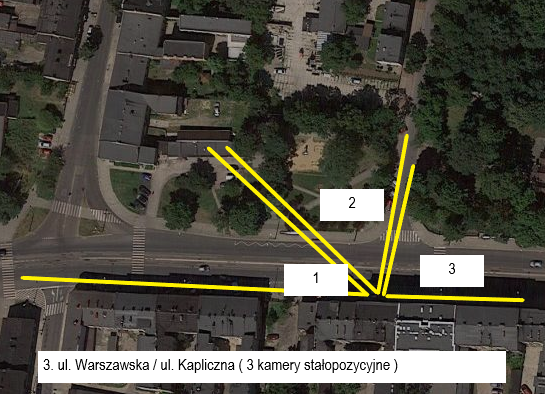 